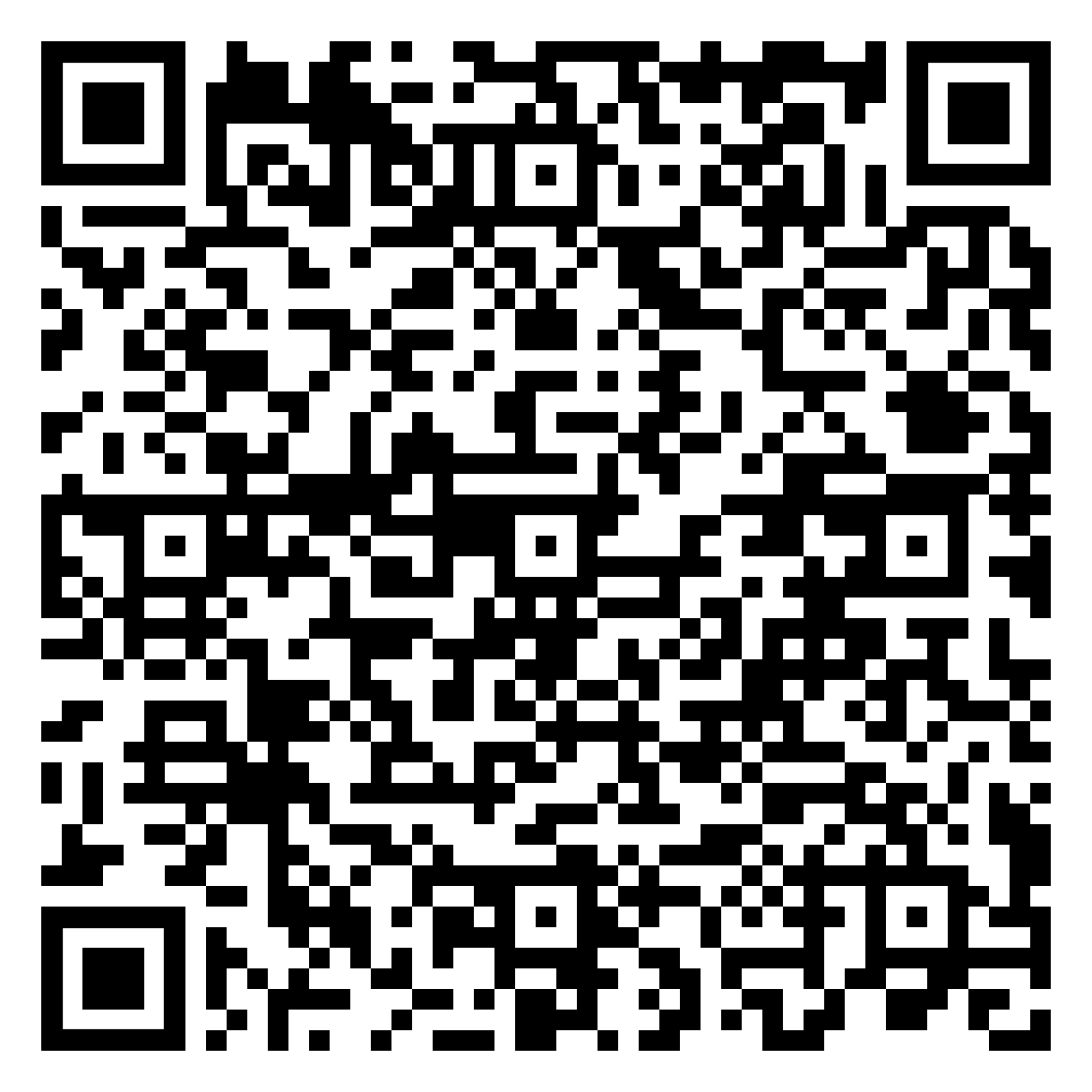 ΧΕΙΡΟΥΡΓΙΚΗ ΑΝΤΙΣΗΨΙΑ ΧΕΡΙΩΝ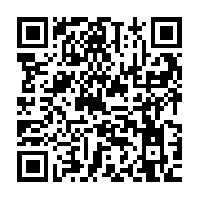 ΡΑΜΜΑΤΑ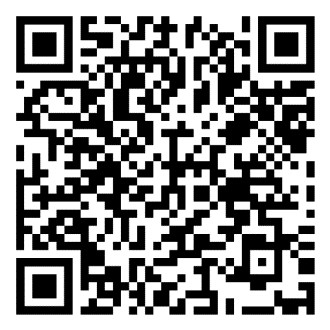 ΥΠΟΔΟΡΙΑ ΕΝΕΣΗ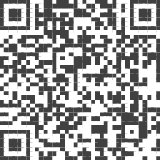 ΚΟΥΙΖ ΕΠΑΥΞΗΜΕΝΗΣ ΠΡΑΓΜΑΤΙΚΟΤΗΤΑΣ